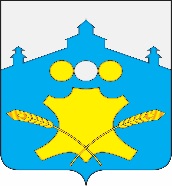 АдминистрацияБольшемурашкинского муниципального районаНижегородской областиПОСТАНОВЛЕНИЕ30.04.2019 г.                                                                                  №   165Об утверждении в новой редакции постановления от 29.04.2019 года № 160О введении режима «Чрезвычайная ситуация» на территории Большемурашкинского муниципального района Нижегородской области  В соответствии с протестом прокуратуры Большемурашкинского  района от 30.04.2019г. № 2-3-2019, в целях приведения в соответствие с действующим законодательством,  администрация Большемурашкинского муниципального района п о с т а н о в л я е т:            Утвердить в новой редакции постановление № 160 «О введении режима «Чрезвычайная ситуация» на территории Большемурашкинского муниципального района Нижегородской области»:1.Ввести с 29.04.2019 года на территории Большемурашкинского муниципального района Нижегородской области режим функционирования «Чрезвычайной ситуации» для органов управления и сил ТП РСЧС до особого указания об его отмене.2.Обстоятельства, послужившие основанием для введения режима «Чрезвычайной ситуации» сложная пожарная обстановка на территории Нижегородской области, высокая пожароопасность лесов и торфяников.     3. Руководителем работ по ликвидации ЧС Большемурашкинского муниципального района, назначить заместителя главы Большемурашкинского района Макарова Д.А.      4. Границу зоны ЧС определить в пределах Большемурашкинского муниципального района Нижегородской области.     5. Установить местный уровень реагирования на чрезвычайную ситуацию для органов управления, сил и средств муниципального звена территориальной подсистемы единой государственной системы предупреждения и ликвидации чрезвычайных ситуаций в Большемурашкинском муниципальном районе Нижегородской области.     6. Определить перечень мероприятий по защите населения и проведения аварийновосстановительных работ:      6.1. Начальнику отдела по вопросам ГО, ЧС МП и ЕДДС района Шохову А.В.      6.1.1.Задействовав местную автоматизированную систему оповещения организовать доведение до населения информации о введении на территории Большемурашкинского муниципального района Нижегородской области режима «Чрезвычайная ситуация», организовать информирование населения об изменении погодных условий, о классе пожарной опасности в лесах по погодным условиям, о запрете посещения лесов при установлении 4 и 5 классов пожарной опасности.     6.1.2. Обеспечить непрерывный сбор, обработку и передачу КЧС и ОПБ, службам информации о складывающейся обстановке на территории района.      6.1.3. При ухудшении обстановки незамедлительно докладывать главе администрации Большемурашкинского муниципального района Нижегородской области, в ФКУ «ЦУКС ГУ МЧС России по Нижегородской области», в аналитический центр кризисных ситуаций Правительства Нижегородской области (оперативно-распорядительный отдел департамента региональной безопасности Нижегородской области).      6.2.Рекомендовать главам сельских администраций и  рабочего посёлка Большое Мурашкино Большемурашкинского муниципального района Нижегородской области:      6.2.1.Организовать доведение до населения информации о введении на территории Большемурашкинского муниципального района Нижегородской области режима «Чрезвычайная ситуация», организовать информирование населения об изменении погодных условий, о классе пожарной опасности в лесах по погодным условиям, о запрете посещения лесов при установлении 4 и 5 классов пожарной опасности, о складывающейся обстановке на территории поселений.       6.2.2. Усилить разъяснительную работу среди населения о правилах поведения в условиях жаркой и сухой погоды.       6.2.3. Организовать неукоснительное выполнение постановления Правительства Нижегородской области от 08.04.2019 г. №203 «Об установлении на территории Нижегородской области особого противопожарного режима».       6.2.4. Организовать дежурство в администрациях ответственных лиц.       6.2.5. Принять дополнительные меры к обеспечению бесперебойного функционирования всех систем жизнеобеспечения и объектов социальной сферы, коммунальных служб, систем энергообеспечения, транспортного обеспечения.      6.2.6. Провести дополнительные проверки состояния противопожарных барьеров (минерализованных полос), выполненных по периметрам населенных пунктов. При необходимости провести работу, по их восстановлению (обновлению). В целях предотвращения распространения огня по сухой растительности внутри населенных пунктов определить наиболее опасные участки (заброшенные территории, пустыри и г.п.), выполнить минерализованные полосы, отделяющие их от территорий, на которых располагаются объекты различного назначения (жилые дома, объекты социальной сферы, производственные предприятия и др.). Проверить подъездные пути к искусственным источникам водоснабжения для целей пожаротушения, усилить.контроль за несением службы в муниципальных пожарных командах, провести корректировку списка дежурных ответственных лиц в администрациях поселений, и др.).      6.2.7.Активизировать профилактическую работу по предупреждению на подконтрольных территориях нарушений, связанных с применением открытого огня, а также повысить контроль за своевременным проведением очистки от мусора, сухостоя, порубочных остатков территорий населенных пунктов.     6.2.8.Организовать сплошной подомовой обход частного жилого сектора и садоводческих, огороднических или дачных некоммерческих объединений по доведению до собственников земельных участков (землепользователей, арендаторов земельных участков) информации о запрете применения открытого огня для сжигания сухой растительности, мусора, порубочных остатков и иных горючих материалов, необходимости проведения уборки мусора и покоса травы в пределах своих участков, а также по их периметру пожаробезопасным способом.   6.2.9.Организовать круглосуточную работу (в том числе в ночное время) мобильных групп из представителей администраций, работников лесничеств, сотрудников полиции, добровольцев для проведения патрулирования наиболее опасных в пожарном отношении лесных и торфяных участков, населенных пунктов, обеспечив их средствами связи, первичными средствами пожаротушения.    6.2.10.Принять меры по обеспечению оперативного и максимально возможного привлечения к тушению пожаров добровольцев из числа населения для усиления дежурных смен подразделений муниципальной и добровольной пожарной охраны, с организацией их круглосуточного дежурства в местах дислокации указанных подразделений. Обеспечить их ранцевыми огнетушителями.     6.2.11. В случаях загораний обеспечить присутствие на месте их возникновения должностных лиц администрации поселений, не допускать распространения огня на большие площади.      6.2.12.Организовать надлежащее наблюдение и контроль за обстановкой с пожарами на территории поселений.      6.2.13. Проверить работу существующих громкоговорителей, извещателей, сирен и принять всевозможные необходимые меры для обеспечения подачи звуковых сигналов в целях оповещения населения, особое внимание уделив при этом отдаленным населённым пунктам, не охваченным автоматизированными системами оповещения.     6.2.14. Принять меры по приведению пожарной техники, приспособленной (переоборудованной) для целей пожаротушения, в исправное состояние, обеспечению ее горюче-смазочными материалами и огнетушащими веществами, организации при ней круглосуточного дежурства водителей и пожарных. Закрепить за каждой пожарной мотопомпой мотористов из числа добровольных пожарных и определить порядок доставки мотопомп к месту пожара.      6.2.15. Организовать круглосуточное дежурство водителей на приспособленной для целей пожаротушения технике предприятий и организаций, расположенных на территории соответствующего муниципального образования.      6.2.16. Оперативно информировать комиссию по предупреждению и ликвидации чрезвычайных ситуаций и обеспечению пожарной безопасности Большемурашкинского муниципального района Нижегородской области (далее - КЧС и ОПБ), ЕДДС Большемурашкинского района об ухудшении обстановки, возникших проблемах и путях их решения.     6.3.Рекомендовать руководителям организаций, предприятий и учреждений, независимо от организационно-правовой формы собственности:      6.3.1. Проверить готовность сил и средств аварийных служб к оперативному выполнению задач по предназначению.      6.3.2. Усилить контроль за обстановкой по линии дежурно диспетчерских служб, обеспечить немедленное прохождение информации и докладов.      6.3.3. Провести инструктаж руководящего состава и лиц дежурно диспетчерских служб по действиям в случае угрозы возникновения чрезвычайных ситуаций.       6.3.4. Проверить готовность и исправность водоподающей, землеройной техники, обеспечить круглосуточное дежурство водителей на ней.       6.3.5. Проверить наличие и техническое состояние запасов материальных средств, предназначенных для ликвидации чрезвычайных ситуаций местного и локального уровня.        6.3.6.Организовать контроль пожароопасной обстановки на объектах.        6.3.7.Организовать доведение до работников организаций, учреждений информации о введении на территории Большемурашкинского муниципального района Нижегородской области режима «Чрезвычайная ситуация».6.3.8.Организовать и провести с работниками организаций, учреждений разъяснительную работу о необходимости соблюдения мер пожарной безопасности, в том числе в лесу, быту, о порядке их действий при возникновении угрозы или при возникновении пожара, о запрете посещения лесов при установлении 4 и 5 классов пожарной опасности, о запрете применения открытого огня для сжигания сухой растительности, мусора, порубочных остатков и иных горючих материалов, необходимости проведения уборки мусора и покоса травы в пределах участков, а также по их периметру пожаробезопасным способом.6. 4. Главному редактору «Редакция газеты «Знамя» (М.В. Бизяева) организовать доведение до населения информации о введении на территории Нижегородской области, Большемурашкинского муниципального района Нижегородской области режима «Чрезвычайная ситуация», запрете применения открытого огня для сжигания на территориях земельных участков всех категорий сухой растительности, мусора, порубочных остатков и иных горючих материалов.       6.5. Начальнику МУП «Большемурашкинский автобус» (А.А.Курагин) организовать доведение до населения информации о введении на территории Нижегородской области, Большемурашкинского муниципального Нижегородской области режима «Чрезвычайная ситуация», запрете применения открытого огня для сжигания на территориях земельных участков всех категорий сухой растительности, мусора, порубочных остатков и иных горючих материалов, задействовав общественный транспорт.        6.6.Рекомендовать начальнику ПП (дислокация р.п. Б. Мурашкино» МО МВД России  «Княгининский» (Кашин Р.В.):     6.6.1.Организовать доведение до населения информации о введении на территории Нижегородской области, Большемурашкинского муниципального района Нижегородской области режима «Чрезвычайная ситуация», запрете применения открытого огня для сжигания на территориях земельных участков всех категорий сухой растительности, мусора, порубочных остатков и иных горючих материалов, задействовав служебные автомобили с громкоговорящими устройствами.         6.6.2.Задействовать служебный автомобиль ПП для ежедневного контроля за состоянием территорий и соблюдением населением мер пожарной безопасности.6.7. Рекомендовать руководителю Большемурашкинского участкового лесничества (Фарафонтов В.П.):6.7.1. Организовать в районном лесничестве  дежурство.             6.7.2.Обеспечить закрытие шлагбаумами въездов, ведущих в леса, организацию стационарных и передвижных постов, оборудование мест для курения.              6.7.3.Создать мобильные группы из работников лесничеств, сотрудников внутренних дел для патрулирования наиболее опасных в пожарном отношении лесных участков (по согласованию).             6.7.4.Информировать администрацию Большемурашкинского муниципального района Нижегородской области о повышении класса пожарной опасности в лесах по условиям погоды.             6.8.Рекомендовать начальнику 129-ПСЧ 27-ОФ ПС (А.А.Куликов) привести в готовность к реагированию силы и средства пожаро-спасательного гарнизона Большемурашкинского муниципального района.             7. Координацию деятельности органов управления и сил муниципального звена территориальной подсистемы единой государственной системы предупреждения и ликвидации чрезвычайных ситуаций в Большемурашкинском муниципальном районе Нижегородской области возложить на комиссию ЧС и ПБ по Большемурашкинскому муниципальному району Нижегородской области.          8.Разместить настоящее постановление на официальном сайте администрации Большемурашкинского муниципального района Нижегородской области в информационно-телекоммуникационной сети «Интернет».        9.Отменить постановление администрации от 25.04.2019 года № 154 « О введении режима повышенной готовности органов управления и сил районного звена территориальной подсистемы по предупреждению и ликвидации чрезвычайных ситуаций на территории Большемурашкинского муниципального района.       10.Контроль исполнения настоящего постановления оставляю за собой.Глава администрации района                                                                                    Н.А. БеляковСОГЛАСОВАНО:Зам.главы администрации					       Д.А.МакаровИ.о.управляющего делами                                                                        Н.А.ГорбуноваНачальник сектора правовой,организационной, кадровой работыи информационного обеспечения                                                            Г.М.Лазарева